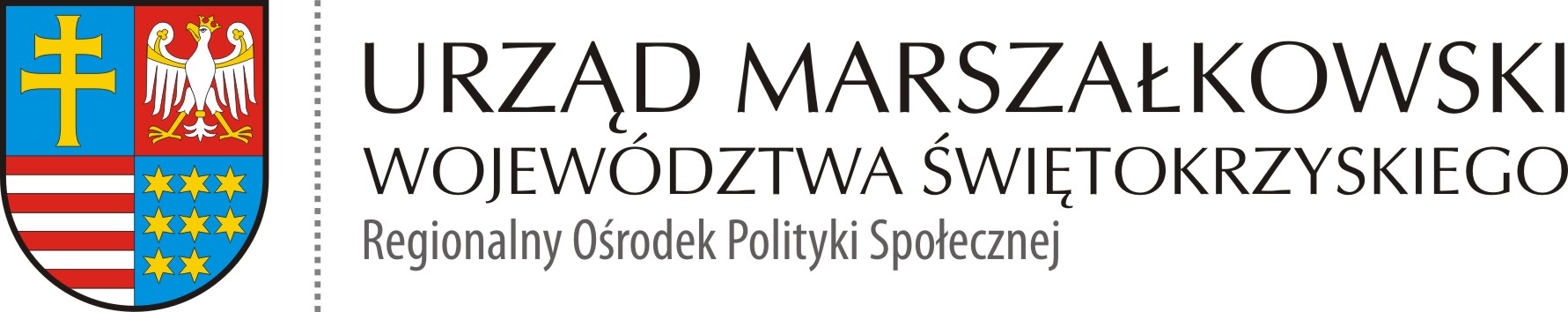 ROPS-II.052.2.29.2020  						            Kielce 11.12.2020 r.PROTOKÓŁ z dnia 11.12.2020 r.z wyłonienia wykonawcy na podstawie zapytania ofertowego z dnia 03.12.2020 r. zamieszczonego na stronie Biuletynu Informacji Publicznej Urzędu Marszałkowskiego Województwa Świętokrzyskiego w Kielcach w dniu 03.12.2020  r. dotyczącego Usługa polegająca na zaprojektowaniu, druku i dostawie notatników z materiałem edukacyjno – informacyjnym o projekcie partnerskim pn. „Liderzy kooperacji” oraz opracowanym w trakcie jego realizacji Modelem kooperacji dla gmin wiejskichProgram Operacyjny Wiedza Edukacja Rozwój - Działanie 2.5 "Skuteczna pomoc społeczna" - "Wypracowanie  i wdrożenie modeli kooperacji pomiędzy instytucjami pomocy społecznej        i integracji społecznej a podmiotami innych polityk sektorowych m.in. pomocy społecznej, edukacji, zdrowia, sądownictwa i policji"W dniu 03.12.2020 r. zapytanie ofertowe zostało zamieszczone na stronie Biuletynu Informacji Publicznej Urzędu Marszałkowskiego Województwa Świętokrzyskiego                        w Kielcach w zakładce zamówienia publiczne/zapytania ofertowe.W odpowiedzi na zapytanie z dnia 03.12.2020 r. w wyznaczonym terminie nadsyłania ofert – do dnia 10.12.2020 do godziny 10.00, wpłynęły trzy oferty złożone przez:Media Consulting Agency Irina Chicherina, ul. ks. Czesława Klimasa  41D/27 Wrocław,Sun&More Sp. z o.o., ul. Madalińskiego 8 lok. 215, 70-101 Szczecin,Wytwórnia Przecinków: studio graficzne – drukarnia – reklama, ul. Konecka 2, 26-070 Łopuszno.Do realizacji zamówienia wybrano ofertę złożoną przez:Wytwórnia Przecinków: studio graficzne – drukarnia – reklama, ul. Konecka 2, 26-070 ŁopusznoOceny ofert dokonano wg kryterium:Cena brutto oferty (C)  W wyborze ofert uczestniczyli:						PodpisElżbieta Korus  – Dyrektor		Regionalnego Ośrodka Polityki Społecznej			......………………………Mariusz Brelski – Kierownik		w Regionalnym Ośrodku Polityki Społecznej		………......………………Marzena Bulińska – Główny specjalista		w Regionalnym Ośrodku Polityki Społecznej		………......………………Agnieszka Dzwonek  – Główny specjalista		w Regionalnym Ośrodku Polityki Społecznej		………......………………Agata Żuława – Inspektor		w Regionalnym Ośrodku Polityki Społecznej		………......………………